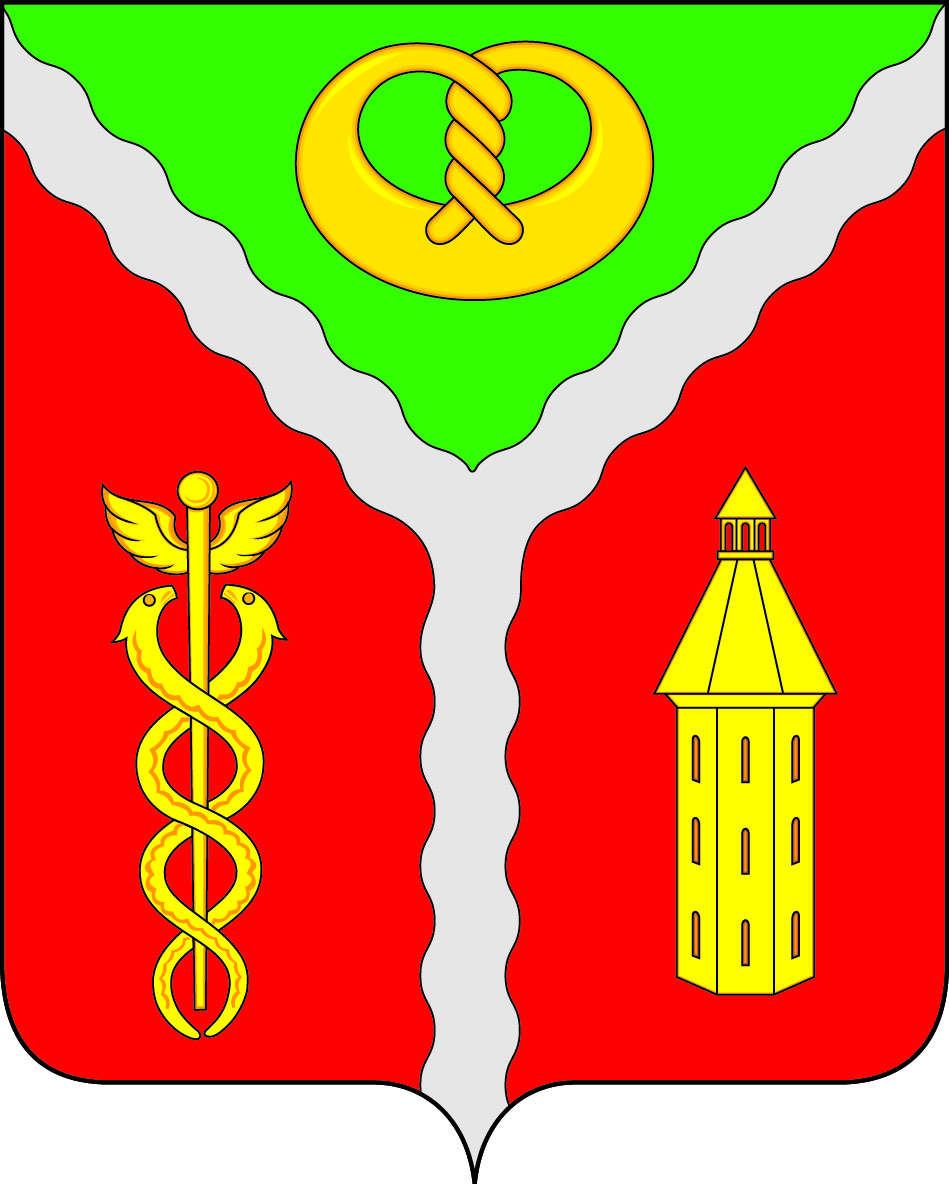 АДМИНИСТРАЦИЯГОРОДСКОГО ПОСЕЛЕНИЯ ГОРОД КАЛАЧКАЛАЧЕЕВСКОГО МУНИЦИПАЛЬНОГО РАЙОНАВОРОНЕЖСКОЙ ОБЛАСТИ ПОСТАНОВЛЕНИЕот  " 6  " мая 2016 г.                                                                                            №    172                                 В  соответствии  со  ст. 264.2  Бюджетного  кодекса  Российской   Федерации, администрация  городского  поселения  город   Калач  Калачеевского  муниципального   района  Воронежской   области  постановляет:Утвердить  отчет  об   исполнении  бюджета  городского  поселения город Калач   Калачеевского  муниципального  района  Воронежской  области  за  1 квартал  2016 года  по  доходам  в  сумме 26 414,8  тыс. рублей   согласно  приложению №1 к настоящему постановлению и  расходам  в сумме  9 474,5 тыс. рублей согласно  приложению №2 , и сведения о численности служащих администрации и фактических затратах на их содержание, согласно приложению №3 к  настоящему  постановлению.                2. Настоящее  постановление  подлежит  опубликованию в  Вестнике  муниципальных правовых  актов городского  поселения город  Калач   Калачеевского  муниципального района  Воронежской  области.                3.  Контроль  за  исполнением  настоящего  постановления  оставляю  за  собой.Глава администрации   городского поселения  город  Калач                                                      Т.В. Мирошникова                                                                                                                                            Приложение № 1                                                                                                                        к постановлению Исполнение бюджета по доходамгородского  поселения  город Калач  за 1 квартал 2016 года                                                                                                                                       (тыс. руб.)               Приложение 2 к постановлениюПриложение № 3к постановлению             Об  утверждении  отчета  об  исполнении                                                                                                                  бюджета   городского    поселения   город                                                                                          Калач   Калачеевского  муниципального                                                                                        района   Воронежской    области                                                                                                                                                          за  1 квартал  2016 года№ по п/пКБКНаименование доходовПлан на годФакт за 1 квартал 2016 г.1.1 01 02000 01 0000 110Налог на доходы физических лиц12 839,02 354,21 01 02010 01 0000 110Налог на доходы физических лиц с доходов, источников которых является налоговый агент, за исключением доходов, в отношении которых исчисление и уплата налога осуществляются в соответствии со статьями 227,227.1 и 228 НК РФ12 654,0   2 325,81 01 02020 01 0000 110Налог на доходы физических лиц с доходов, полученных от осуществления деятельности физическими лицами, зарегистрированными в качестве индивидуальных предпринимателей, нотариусов, занимающихся частной практикой, адвокатов, учредивших адвокатские кабинеты и других лиц, занимающихся  частной практикой в соответствии  со статьей 227 НК РФ94,09,71 01 02030 01 0000 110Налог на доходы физических лиц с доходов, полученных физическими лицами в соответствии со статьей 228 НК РФ62,017,41 01 02040 01 0000 110Налог на доходы физических лиц  в виде фиксированных авансовых платежей с доходов, полученных физическими лицами, являющимися иностранными гражданами, осуществляющими трудовую деятельность по найму у физических лиц на основании патента в соответствии со статьей 2271   НК РФ29,01,321 03 00000 00 0000 000Доходы от уплаты акцизов2 703,01 032,01 03 02230 01 0000 110Доходы от уплаты акцизов на дизельное топливо, подлежащее распределению между бюджетами субъектов РФ и местными бюджетами с учетом установленных дифференцированных нормативов отчислений в местные бюджеты   943,0358,91 03 02240 01 0000 110Доходы от уплаты акцизов на моторные масла для дизельных и (или) карбюраторных) двигателей, подлежащее распределению между бюджетами субъектов РФ и местными бюджетами с учетом установленных дифференцированных нормативов отчислений в местные бюджеты24,06,31 03 02250 01 0000 110Доходы от уплаты акцизов на автомобильный бензин, производимый на территории РФ, подлежащие распределению между бюджетами субъектов РФ и местными бюджетами с учетом установленных дифференцированных нормативов отчислений в местные бюджеты1 735,0   731,31 03 02260 01 0000 110Доходы от уплаты акцизов на прямогонный бензин, производимый на территории РФ, подлежащие распределению между бюджетами субъектов РФ и местными бюджетами с учетом установленных дифференцированных нормативов отчислений в местные бюджеты1,0-64,531 05 03000 01 0000 110Единый сельхозналог802,0576,041 06 00000 00 0000 000Налоги на имущество31 569,0 4 217,11 06 01000 00 0000 110Налог на имущество физических лиц  5 453,0    310,81 06 01030 13 0000 110Налог на имущество физических лиц, взимаемый по ставкам, применяемым к объектам налогообложения, расположенным в границах городских поселений5 453,0    310,81 06 06000 00 0000 110Земельный налог 26 116,0  3 906,31 06 06043 13 0000 110Земельный налог с физических лиц, обладающих земельным участком, расположенным в границах  городских  поселений10 247,0    370,51 06 06033 13 0000 110Земельный налог с организаций, обладающих земельным участком, расположенным в границах городских  поселений15 869,0  3 535,85.1 08 00000 00 0000 110Государственная пошлина     0,0      0,01 08  04020 01 0000 110Государственная пошлина за совершение нотариальных действий должностными лицами органов местного самоуправления ,уполномоченными в соответствии с законодательными актами РФ на совершение нотариальных действий     0,0      0,06.1 11 00000 00 0000 000Доходы от использования имущества, находящегося в государственной и муниципальной собственности 1 943,0   268,61 11 05013 13 0000 120Доходы, получаемые в виде арендной платы за земельные участки, государственная собственность на которые не разграничена и которые расположены в границах городских поселений, а также средства от продажи права на заключение договоров аренды указанных земельных участков 1 528,0  205,91 11 09045 13 0000 120Прочие поступления от использования имущества, находящегося в собственности городских поселений (за исключением имущества муниципальных бюджетных и автономных учреждений, а также имущества муниципальных унитарных предприятий, в том числе казенных)   415,0    61,31 11 05025 13 0000 120Доходы, получаемые в виде арендной платы, а также средства от продажи права на заключение договоров аренды за земли, находящиеся в собственности городских поселений (за исключением земельных участков муниципальных бюджетных и автономных учреждений)   0,0       1,47.1 14 00000 00 0000 000Доходы от продажи материальных и нематериальных активов    0,0    22,61 14 02053 13 0000 410Доходы от продажи земельных участков, находящихся в собственности городских поселений (за исключением земельных участков муниципальных бюджетных и автономных учреждений)    0,0     0,01 14 06013 13 0000 430Доходы от продажи земельных участков, государственная собственность на которые не разграничена и которые расположены в границах городских поселений    0,0     22,68.1 13 00000 00 0000 000Доходы от  оказания платных услуг (работ) и компенсации затрат государства 3 374,0  903,31 13 01995 13 0000 130Прочие доходы от оказания платных услуг (работ) получателями средств бюджетов городских поселений 3 374,0    903,391 16 00000 00 0000 000Штрафы, санкции, возмещение ущерба0,00,01 16 90050 13 0000 140Прочие поступления от денежных взысканий (штрафов) и иных сумм в возмещение ущерба, зачисляемые в бюджеты городских поселений0,00,010.1 17 00000 00 0000 000Прочие неналоговые доходы    9,0      0,01 17 01050 13 0000 180Не выясненные доходы0,00,01 17 05050 13 0000 180Прочие неналоговые доходы бюджетов городских поселений     9,0       0,0Итого доходов53 239,0  9 373,82 02 00000 00 0000 000Безвозмездные поступления18 839,9  17 041,010.2 02 01000 00 0000 151Дотации бюджетам субъектов РФ и муниципальных образований2 512,2726,92 02 01001 13 0000 151Дотации бюджетам городских поселений на выравнивание бюджетной обеспеченности1 917,7479,42 02 01003 13 0000 151Дотации бюджетам городских поселений на поощрение достижения наилучших показателей деятельности органов местного самоуправления594,5247,511.2 02 02000 00 0000 151Субсидии бюджетам бюджетной системы Российской Федерации  (межбюджетные субсидии)16 315,7   16 315,72 02 02999 13 0000 151Прочие субсидии бюджетам городских поселений16 315,7   16 315,712.2 02 04000 00 0000 151Иные межбюджетные  трансферты12,00,02 02 04025 13 0000 151Межбюджетные трансферты, передаваемые бюджетам городских поселений на комплектование книжных фондов библиотек муниципальных образований12,00,013.2 07 00000 00 0000 000Прочие безвозмездные поступления0,01,02 07 0503 13 0000 180Прочие безвозмездные поступления в бюджеты городских поселений30,01,014.2 19 00000 00 0000 000Возврат остатков субсидий, и иных межбюджетных трансфертов, имеющих целевое назначение, прошлых лет из бюджетов городских поселений0,0-2,62 19 05000 10 0000 151Возврат субсидии по цел. программе «Доступная среда»0,0- 2,6Всего доходов72 078,9  26 414,8код по ЭКРГодовой планисполненноИТОГО56 364 184,499 474 554,88ОБЩЕГОСУДАРСТВЕННЫЕ ВОПРОСЫ01 00 019 785 847,022 045 295,07Центральный аппарат01 04 03 2 01 920100006 259 409,021 350 505,382104 349 700,00879 865,551212113 328 680,00658 523,5812221215 700,00200,001292131 005 320,00221 141,972201 370 709,02361 082,47221199 000,0051 257,7224422116 850,000,00242221182 150,0051 257,7224422254 000,0054 000,00244223182 000,0036 907,05тепло 130 000,0031 409,75газ0,000,00вода2 000,001 337,30электр.45 000,000,00вывоз ЖБО5 000,004 160,000,00225412 003,0056 798,05Содержание в чистоте и техобслуживание всего :
в т.ч.:50 000,006 698,05содерж.в чистоте 24410 000,000,00техобслуживание24440 000,006 698,05тек.ремонт244120 000,0050 100,00расходыв сфере инф.техн2420,000,00другое244142 003,000,00кап.ремонт244100 000,000,00226523 706,02162 119,65бланки2440,000,00подписка24442 000,001 108,92страховка24415 000,009 299,85инф.обесп                         24290 000,0018 040,00договора244306 706,02133 670,88прочие тек расх24470 000,000,00290111 000,0051 522,36уплата налогов и сборов85296 100,0036 691,33штрафы,пени и др.санк.85214 900,0014 831,03друг.расх8530,00НДС8520,00подарочная продукция2440,00300428 000,0058 035,002443100,000,00340428 000,0058 035,00ГСМ244208 000,0038 150,00канц.товары24448 000,000,00котельно-печное2440,00запчасти244150 000,0019 545,00комплектующие / инф.техн2427 000,000,00стройматериалы2440,000,00хозяйственные материалы24415 000,00340,00Глава местной администрации (исполнительно-распорядительного органа муниципального образования)01 04  03 2 01 92020000897 680,00279 950,24Глава местной администрации (исполнительно-распорядительного органа муниципального образования)210897 680,00279 950,24Глава местной администрации (исполнительно-распорядительного органа муниципального образования)121211688 700,00222 960,332120,000,00129213208 980,0056 989,91Другие общегосударственные вопросы01 1302 628 758,00414 839,4501 13 03 2 01 005902102 459 418,00407 586,481112111 893 447,80291 291,691122125 000,00119213560 970,20116 294,79Прикладные научные исследования в области общегосударственных вопросов22060 000,006 197,97оплата по договорам24422549 000,00инф.обеспечение2422255 000,00инф.обеспеч.2266 000,006 000,002907 500,00уплата налогов и сборов8527 000,000,00штрафы,пени и др.санк.853500,00197,9701 13 01 4 01 9129022663 840,000,00изготовление ГТС24463 840,0030038 000,001 055,003100,0034038 000,001 055,00канц.товары24430 000,00запчасти2443 000,00прочие2445 000,001 055,00НАЦИОНАЛЬНАЯ БЕЗОПАСНОСТЬ И ПРАВООХРАНИТЕЛЬНАЯ ДЕЯТЕЛЬНОСТЬ03 всего50 000,000,00Мероприятия по предупреждению и ликвидации последствий чрезвычайных ситуаций и стихийных бедствий03 09 50 000,000,0003 09 03 2 02 9143022050 000,000,0024422525 000,000,0024422625 000,000,00Нциональная экономика04 всего03 177 743,491 434 124,00Дорожный фонд04 09 01 1 912902252 177 743,49675 195,0004 09 01 3 03 986802448101 000 000,00758 929,00Мероприятия по землеустройству04 12220345 741,0040 000,00226345 741,0040 000,00Жилищно-коммунальное хозяйство05 всего20 259 693,982 047 582,12Жилищное хозяйство05 0175 335,000,00муниц.квартиры05 01 01 2 03 9020022575 335,000,00Благоустройство05 03 22015 333 938,002 047 582,12Благоустройство  центральной   площади05 03 01 3 01 98520244225439 600,000,00Устройство автомобильных стоянок05 03 01 1 01 912902442254 653 806,000,00Благоустройство05 03010 240 532,002 047 582,12уличное освещение05 03 01 3  03 986702401 462 581,0071 940,0005 03 01 3  03 986702411 462 581,0071 940,0005 03 01 3  03 986708101 462 581,00244225865 000,00806 663,12Содержание в чистоте и техобслуживание всего :
в т.ч.:244225850 000,00806 663,12содерж.в чистоте техобслуживание24422515 000,00тек.ремонт0,00другое(улич.освещ.ВЭСК)225850 000,00806 663,12другое(улич.освещ.ВЭСК) субсидия   01 3 78670,00содержание авт.дорог05 03 2402 813 100,00690 132,0005 03 01 3 03 986802412 813 100,00690 132,0005 03 01 3 03 986802 813 100,00690 132,00310281 165,00озеленение05 032401 713 800,0032 500,0005 03 01 3 03 987202411 713 800,0032 500,0005 03 01 3 03 987201 713 800,0032 500,00орг.и содержание мест захорон.05 03 2401 561 186,00142 929,0005 03 01 3 03 986902411 561 186,00142 929,0005 03 01 3 03 986908101 561 186,00142 929,00прочие мероп.по благоустройст.05 03 2401 543 700,00303 418,0005 03 01 3 03 987302411 543 700,00303 418,0005 03 01 3 03 987308101 543 700,00303 418,00ДРУГИЕ  ВОПРОСЫ В ОБЛАСТИ ЖИЛИЩНО _ КОММУНАЛЬНОГО  ХОЗЯЙСТВА05 05 0004 850 420,980,000004 850 420,980,0005 05 01 2 02 7861024422510 000,000,0005 05 01 2 01 987302254 840 420,980,00Культура, кинематография и средства массовой информации.0800021 926 159,003 795 047,18Культура08 01 021 926 159,003 795 047,18КОМПЛЕКТОВАНИЕ КНИЖНЫХ ФОНДОВ БИБЛИОТЕК МУН.ОБР.16 692 430,002 741 556,76Дворцы и дома культуры, другие учреждения культуры и средств массовой информации08 01  02 2 01 0059021010 870 000,002 231 683,87Дворцы и дома культуры, другие учреждения культуры и средств массовой информации1112118 328 000,001 650 855,05Дворцы и дома культуры, другие учреждения культуры и средств массовой информации11221227 000,00700,00Дворцы и дома культуры, другие учреждения культуры и средств массовой информации1192132 515 000,00580 128,82Дворцы и дома культуры, другие учреждения культуры и средств массовой информации2204 991 430,00395 156,3708 01  02 2 0059242221125 000,0024 398,1024422240 000,000,002442231 655 800,0088 543,97тепло 1 118 000,000,00з/ п истопникам99 500,0065 639,69газ96 800,00300,30вода25 500,005 322,30электр.301 000,0015 921,68вывоз ЖБО15 000,001 360,00225697 500,00112 967,37Содержание в чистоте и техобслуживание всего :
в т.ч.:697 500,005 135,00содерж.в чистоте ТБО24438 000,000,00техобслуживание24435 000,005 135,00тек.ремонт2440,000,00расходыв сфере инф.техн2420,000,00по договорам244617 500,00107 832,37кап.ремонт2447 000,002442262 473 130,00169 246,93бланки24410 000,000,00подписка2445 000,000,00прочие тек расх244139 300,004 043,52кинопрокатная плата2441 000 000,0050 000,00феерверк244250 000,00горсад244484 530,00оплата по договорам244584 300,00115 203,4108 01 02 2 02 00590290346 000,0094 812,52уплата налогов и сборов852240 000,0094 812,52уплата разных платежей8530,00штрафы6 000,00сувенирная продукция100 000,00300485 000,0019 904,00310110 000,00244340375 000,0019 904,00ГСМ24480 000,008 000,00канц.товары24425 000,000,00прочие материальные244250 000,0011 904,00запчасти2440,000,00комплектующие / инф.техн24220 000,000,00стройматериалы2440,000,00Библиотека08 01 02 3 01 005902105 233 729,001 053 490,42Библиотека1112113 135 012,00649 817,361122121 200,00100,00119213946 774,00230 645,222201 099 543,00163 062,1922143 700,0010 865,3824222143 700,0010 865,382422422220,000,00244223318 300,0049 478,70тепло 215 500,0030 069,54газ45 000,0013 811,84вода2 300,00610,20электр.47 700,004 307,12вывоз ЖБО7 800,00680,00225485 645,0051 552,19Содержание в чистоте и техобслуживание всего :
в т.ч.:84 245,000,00содерж.в чистоте2445 400,00техобслуживание24478 845,000,00тек.ремонт24450 000,000,00расходыв сфере инф.техн24212 000,000,00другое244339 400,0051 552,190,00226251 898,0051 165,92бланки2440,000,00подписка244120 000,0035 165,92страховка2440,00информационное обесп      24224226 898,000,00прочие тек расх24478 750,000,00опл. По договорам24426 250,0016 000,0029015 200,007 765,65уплата налогов и сборов85213 200,007 249,25уплата разных платежей8520,00другие расходы8532 000,00516,40налог на  имущество0,0030036 000,002 100,000801 02 3 02 5144031012 000,000,0034024 000,002 100,00ГСМ2440,000,00канц.товары2446 000,002 100,00бланки2446 000,00запчасти2447 000,00хозтовары2445 000,00комплектующие / инф.техн2420,000,00СОЦИАЛЬНАЯ ПОЛИТИКАИтого по 10000420 000,00108 079,42Пенсионное обеспечение10 01  03 1 02 90470200350 000,00108 079,42260350 000,00108 079,42263350 000,00108 079,42Социальное обеспечение населения10 03  03 1 906220070 000,000,0026270 000,000,00помощь60 000,000,00почетные жители10 000,00Другие вопросы в области социальной политики10 03 2000,000,002600,000,002620,000,00Межбюджетные трансферты1301200399 000,004 427,09230399 000,004 427,09231399 000,004 427,09399 000,004 427,090,00Краткий отчет по статьямКраткий отчет по статьям56 364 184,499 474 554,88итого по статьям 56 364 184,499 474 554,88разница2100,000,0021117 373 839,803 473 448,0121248 900,001 000,002135 237 044,201 205 200,7122022 043 168,493 206 088,15221367 700,0086 521,2024222124422294 000,0054 000,002232 156 100,00174 929,72тепло 1 463 500,0061 479,29з/п истопникам99 500,0065 639,69газ141 800,0014 112,14вода29 800,007 269,80электр.393 700,0020 228,80вывоз ЖБО27 800,006 200,0022515 736 053,472 462 104,73Содержание в чистоте и техобслуживание всего :
в т.ч.:222 245,0011 833,05содерж.в чистоте53 400,000,00техобслуживание168 845,0011 833,05тек.ремонт2 454 743,49725 295,00ГОЧС25 000,000,00расходыв сфере инф.техн24217 000,000,00уличное освещение850 000,00806 663,12другое556 738,0051 552,19договора666 500,00107 832,37благоустройство город. посел.10 943 826,98758 929,002263 689 315,02428 532,50бланки10 000,000,00подписка167 000,0036 274,84страховка15 000,009 299,85инф.обеспечение122 898,0024 040,00з/та по договорам1 401 786,02264 874,29прочие тек расх288 050,004 043,52террит.план.(землеустр)409 581,0040 000,00ГОЧС25 000,000,00кинопрокатная плата1 000 000,0050 000,00феерверк250 000,000,002409 094 367,001 240 919,002419 094 367,001 240 919,002429 094 367,001 240 919,00251260420 000,00108 079,42262350 000,00108 079,4210 0326370 000,000,002630,00290479 700,00154 298,50уплата налогов и сборов356 300,00138 753,10уплата разных платежей23 400,0015 545,40сувенирная продукция100 000,000,003001 268 165,0081 094,00310403 165,000,00340865 000,0081 094,00ГСМ288 000,0046 150,00канц.товары109 000,002 100,00котельно-печное0,000,00запчасти160 000,0019 545,00стройматериалы6 000,000,00прочие242275 000,0013 299,00комплектующие27 000,000,00муниципальный долг230399 000,004 427,09Статьяглава администрациимуниципальные служащиеИтого муниципальные служащиенемуниципальные служащиеВ С Е Г О211688 700,002 143 110,002 831 810,001 185 570,004 017 380,002120,001 400,001 400,0014 300,0015 700,00213208 980,00647 260,00856 240,00358 060,001 214 300,00ИТОГО897 680,002 791 770,003 689 450,001 557 930,005 247 380,00ПЛАН НА ОТЧЕТНЫЙ ПЕРИОДПЛАН НА ОТЧЕТНЫЙ ПЕРИОДПЛАН НА ОТЧЕТНЫЙ ПЕРИОДПЛАН НА ОТЧЕТНЫЙ ПЕРИОД211688 700,002 143 110,002 831 810,001 185 570,004 017 380,002120,001 400,001 400,0014 300,0015 700,00213208 980,00647 260,00856 240,00358 060,001 214 300,00ИТОГО897 680,002 791 770,003 689 450,001 557 930,005 247 380,00ФАКТИЧЕСКОЕ ИСПОЛНЕНИЕФАКТИЧЕСКОЕ ИСПОЛНЕНИЕФАКТИЧЕСКОЕ ИСПОЛНЕНИЕФАКТИЧЕСКОЕ ИСПОЛНЕНИЕ211222 960,33427 978,58650 938,91230545,00881 483,912120,00200,00200,000,00200,0021356 989,91151 044,42208 034,3370097,55278 131,88ИТОГО279 950,24579 223,00859 173,24300 642,551 159 815,79численность на отчетную датусогласно шт.расписан1565,2511,25фактически работает на отчетную дату14549